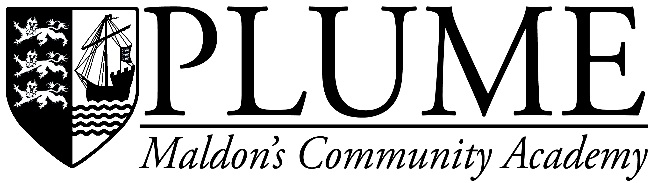 Our large and successful Faculty consists of sixteen teachers, including an Assistant Vice Principal and a Vice Principal, who create a highly professional, enthusiastic and supportive team. The Faculty Management Team work collaboratively, led by the English Faculty Leader in conjunction with three Key Stage Co-ordinators who take responsibility for KS3, 4 and 5. A differentiated curriculum structure and organisation of teaching groups aims to facilitate students to achieve their expected progress, and beyond, within a supportive and encouraging learning environment. Students tell us that they benefit from a varied experience of different teaching styles and particularly enjoy writing creatively and developing their critical thinking skills in analysis. The Faculty is supported by extremely well-resourced Learning and Information Centres on both the Mill Road and Fambridge Road Sites. ICT Facilities, on both sites, are located within easy reach of the Faculty teaching areas. Theatre/Conference Visits, a creative writing club (with regular competition entries) and annual involvement in the Jack Petchey ‘Speak Out’ Challenge are some of the varied activities in which students engage outside of lesson time. At Key Stage 3, classes are taught in mixed ability groups with an average size of 28 students. Literacy is given a high profile in the school and all Year 7 and 8 students participate in the Accelerated Reading programme as part of their English lessons. Curriculum links with local primary schools are strong, as is the close working relationship which the Faculty has with SEND: the school’s EAL Coordinator works within the Faculty. At Key Stage 4, all students study both AQA GCSE English Language and English Literature. In 2017, English Language results exceeded national standards for the top grades, with 15% of students achieving grades 7-9 in Language, against national data of 14%. We are also slightly above national attainment for English Literature, with 36% of students achieving grade 6 or above. At Key Stage 5, English Literature (Edexcel) and English Language (AQA) courses are popular and successful. Presently, the Faculty is working cohesively to develop a varied, stimulating and challenging curriculum adapting to the requirements of linear A-Level courses. We have a success rate higher than the national average for GCSE English Language resits. We are always seeking to improve our current delivery and practice to further improve student attainment through INSET, subscriptions to professional publications such as NATE and e-magazine but, most of all, collaborative working. The English Faculty takes a collaborative approach to teaching and professional development, and provides a supportive environment for both staff and students alike, with passionate professionals who centre their practice on providing the very best for Maldon’s community.